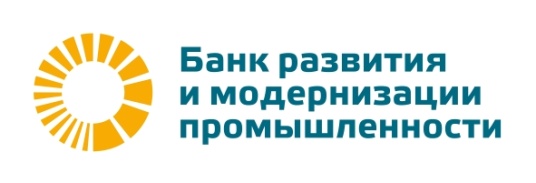 ПЛАН РЕАЛИЗАЦИИСТРАТЕГИИ РАЗВИТИЯБАНКА РМП (ПАО)на 2-е полугодие 2020 г.Москва2020Настоящий План на 2-е полугодие 2020 г. составлен в целях обеспечения реализации Стратегии развития Банка РМП (ПАО), принятой Советом директоров на 2020 - 2021 годы.  План сформирован Правлением на основе принципов преемственности целей деятельности Банка и стоящих перед ним задач, а также способов их решения, с учетом необходимости контроля и минимизации возникающих финансовых, операционных, правовых и репутационных рисков. Банк РМП (ПАО) осуществляет операции в рублях и иностранной валюте на основании базовой лицензии Банка России № 2574 от 08.11.2018, является участником Системы обязательного страхования вкладов физических лиц (Свидетельство № 646 от 17.02.2005).Банк также имеет лицензии профессионального участника рынка ценных бумаг, выданные Федеральной службой по финансовым рынкам и дающие право на осуществление следующих видов деятельности:Лицензия № 045-07197-100000 от 09.12.2003 – брокерская деятельность;Лицензия № 045-07210-010000 от 09.12.2003 – дилерская деятельность.Банк РМП (ПАО) является пользователем действующей системы рефинансирования, а также проводит депозитные сделки с Банком России.Банк является участником торгов на фондовом, валютном и денежном рынках Московской Биржи.Банк РМП (ПАО) – член Саморегулируемой организации НАЦИОНАЛЬНАЯ ФИНАНСОВАЯ АССОЦИАЦИЯ (СРО НФА).Банк является аффилированным членом платежной системы MasterСard Worldwide.В организационную структуру Банка РМП (ПАО) входят Центральный офис и сеть внутренних структурных подразделений, включающая три Дополнительных офиса и Операционную кассу вне кассового узла в Москве, а также два Кредитно-кассовых офиса и Операционную кассу вне кассового узла в Санкт-Петербурге.По состоянию на 01.06.2020 размер уставного капитала Банка РМП (ПАО) составляет 90 млн. рублей, величина собственных средств Банка («капитал Базель III») – 566 млн. рублей.Согласно данным Информационного агентства «Банки.ру», по состоянию на 01.06.2020 Банк РМП (ПАО) занял следующие позиции в рейтинге российских кредитных организаций: Правление планирует реализовать Стратегию развития Банка РМП (ПАО) путем проведения мероприятий, направленных на решение следующих задач: общие задачи:поддержание валюты баланса и сохранение активов, обеспечение ликвидности на приемлемом уровне, наращивание величины собственных средств (капитала) Банка; в части привлечения денежных средств:расширение клиентской базы за счет привлечения на расчетно-кассовое и кредитное обслуживание клиентов - юридических лиц, работающих в реальном секторе экономики и являющихся добросовестными налогоплательщиками, и за счет этого – обеспечение роста среднемесячных остатков по счетам юридических лиц, а также увеличения непроцентных доходов от обслуживания корпоративных клиентов;Приоритетные задачи корпоративной клиентской политики: разработка продуктовых решений и пакетных продуктов в зависимости от размера и специфики деятельности клиента, а также льготных условий при осуществлении перекрестных продаж;расширение каналов привлечения и информирования клиентов;разработка и внедрение стандартов качества обслуживания клиентов; политика Банка в области привлечения пассивов от физических лиц и индивидуальных предпринимателей направлена на удержание данного сегмента клиентской базы на существующем уровне. Банк не планирует увеличение объемов средств, привлеченных от физических лиц и индивидуальных предпринимателей;расширение сети внутренних структурных подразделений в Москве. Планируется, что Дополнительные офисы будут осуществлять основные виды расчетно-кассового и депозитного обслуживания юридических лиц, а также проводить с физическими лицами валютно-обменные операции и переводы без открытия банковских счетов, Кредитно-кассовые офисы – предоставлять кредиты юридическим и физическим лицам. Функционал Операционных касс вне кассового узла предполагается ограничивать кассовым обслуживанием физических лиц (проверка подлинности купюр, пересчет денежной наличности), валютно-обменными операциями и переводами без открытия банковских счетов; диверсификация ресурсной базы Банка за счет выпуска собственных векселей и привлечения депозитов юридических лиц;проведение на биржевом рынке сделок РЕПО с участием центрального контрагента;в части размещения свободных активов:кредитование юридических лиц, контроль за качеством кредитного портфеля и достаточностью резервов на возможные потери. Обеспечение эффективных мер по своевременному погашению заемщиками кредитов; проведение на биржевом и внебиржевом рынках операций с ценными бумагами, соответствующими требованиям, установленным частью пятой статьи 24 Федерального закона от 02.12.1990 № 395-1 «О банках и банковской деятельности», формирование портфелей высоколиквидных ценных бумаг (в том числе, облигаций федерального займа, а также акций надежных эмитентов) и учтенных векселей;проведение на биржевом рынке сделок обратного РЕПО с участием центрального контрагента; дальнейшее развитие сотрудничества с финансово устойчивыми банками-контрагентами, в том числе на рынке межбанковского кредитования; в части обслуживания клиентов:совершенствование расчетно-кассового обслуживания юридических и физических лиц, проведение валютно-обменных операций при условии контроля источников происхождения денежных средств клиентов; увеличение объемов операций юридических лиц с использованием таможенных и корпоративных банковских карт, развитие зарплатных проектов в Москве и Санкт-Петербурге;увеличение количества услуг, предоставляемых физическим лицам - держателям банковских карт;расширение услуг по переводам физических лиц без открытия банковских счетов, в том числе, с использованием международных платежных систем;увеличение объемов услуг, предоставляемых Банком как профессиональным участником рынка ценных бумаг при условии обязательного соблюдения стандартов деятельности, разработанных саморегулируемыми организациями в данной области;в части развития банковских технологий и информационной безопасности: повышение качества предоставляемых банковских услуг путем совершенствования банковских технологий;совершенствование программного обеспечения Автоматизированной банковской системы RS-Bank в целях повышения уровня автоматизации банковских процедур (в том числе, при обслуживании клиентов, проведении анализа и контроля осуществляемых ими операций, составлении отчетности);дальнейшее повышение уровня информационной безопасности и отказоустойчивости АБС RS-Bank и связанных с ней систем;дальнейшее совершенствование внутренней методологической базы Банка;в части обеспечения внутреннего контроля и минимизации рисков повышение эффективности системы внутреннего контроля, обеспечение ее адекватности масштабам операций, проводимых Банком;повышение эффективности мер, принимаемых в рамках противодействия легализации (отмыванию) доходов, полученных преступным путем, и финансированию терроризма, в том числе, дальнейшая автоматизация процедур контроля за операциями клиентов Банка;развитие системы мотивации персонала;совершенствование системы управления банковскими рисками в целях сохранения и наращивания активов Банка и обеспечения ликвидности на приемлемом уровне.ФИНАНСОВЫЙ ПЛАНна 2-е полугодие 2020 г.тыс. руб.Реализация вышеуказанного плана позволит Банку укрепить свои позиции финансово устойчивой кредитной организации с положительной деловой репутацией, квалифицированным персоналом и достаточно широкими финансовыми и технологическими возможностями для обслуживания различных групп клиентов.Запланированные мероприятия по реализации Стратегии развития Банка будут осуществляться с учетом необходимости соблюдения мер по профилактике новой коронавирусной инфекции (COVID-19) среди работников Банка и его клиентов. Работа Центрального офиса Банка и внутренних структурных подразделений в Москве и Санкт-Петербурге будет организована в строгом соответствии с нормативными документами Роспотребнадзора, Минтруда России и указаниями территориальных органов власти.  УТВЕРЖДЕНОрешением ПравленияБанка РМП (ПАО)Протокол от 25.06.2020 г.Наименование показателяПозиции в рейтинге российских кредитных организацийПозиции в рейтинге российских кредитных организацийПозиции в рейтинге российских кредитных организацийНаименование показателяНа 01.06.2020СПРАВОЧНОСПРАВОЧНОНаименование показателяНа 01.06.2020На 01.01.2020На 01.01.2019Активы нетто 329 место 348 место381 местоСобственные средства (капитал) Базель III  287 место 310 место484 местоКредиты, предоставленные предприятиям и организациям 268 место 298 место 309 местоКредиты, предоставленные населению 343 место 357 место 404 местоВложения в акции 102 место 105 место 135 местоВложения в облигации 207 место 197 место 221 местоВложения в векселя 85 место 41 место117 местоВклады физических лиц258 место338 место368 местоСтатья балансаФАКТна 01.06.2020(справочно)ПЛАНна 01.01.2021АКТИВЫ1 539 0101 489 100Высоколиквидные активы626 596468 000Денежные средства и их эквиваленты187 898180 000Денежные средства137 361130 000Корр. счет в ЦБ50 53750 000Корр. счета НОСТРО401 023250 000Корр. счета401 115250 000Резервы по корр. счетам-920Расчеты с валютными и фондовыми биржами11 60712 000Взносы в гарантийные фонды26 06826 000Доходные активы890 9811 000 000Кредиты банкам, средства в РЕПО109 534130 000Резиденты109 534130 000Резервы по МБК00Ценные бумаги и векселя328 579365 000Облигации326 365350 000Акции2 2145 000Векселя010 000Кредиты юридическим лицам447 764500 000непросроченные495 685560 000просроченные159 473160 000резервы на возможные потери-207 394-220 000Кредиты ИП00непросроченные00просроченные00резервы на возможные потери00Кредиты физическим лицам5 1045 000непросроченные5 4275 200просроченные1 8521 800резервы на возможные потери-2 175-2 000Прочие активы21 43321 100ФОР8 0088 000Основные средства, НМА8 0918 000Прочие5 3345 100прочие активы6 1846 000 резервы на возможные потери-850-900ОБЯЗАТЕЛЬСТВА960 386895 000Средства банков13 11637 000ЛОРО-счета13 11617 000Привлеченные МБК (РЕПО)020 000Текущие средства773 006690 000юридических лиц396 337600 000индивидуальных предпринимателей19 65120 000физических лиц357 01870 000Срочные средства124 180120 000юридических лиц010 000физических лиц и ИП124 180110 000Выпущенные ценные бумаги11 19330 000Прочие обязательства38 89118 000СОБСТВЕННЫЕ СРЕДСТВА578 624594 100Основной капитал204 829204 829Прибыль прошлых лет356 586356 586Прибыль/Убыток текущего года:29 99332 685в том числе резервы по МСФО12 7840Капитал (ф. 0409123)566 232570 000ROE (рентабельность собственного капитала) по балансу2.162.75ROE (рентабельность собственного капитала) по ф. 0409123 2.212.87ROA (рентабельность активов)0.811.10